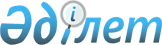 О внесении изменений в решение маслихата района Биржан сал от 24 декабря 2018 года № С-33/3 "О районном бюджете на 2019 – 2021 годы"Решение маслихата района Биржан сал Акмолинской области от 11 декабря 2019 года № С-44/2. Зарегистрировано Департаментом юстиции Акмолинской области 23 декабря 2019 года № 7592
      В соответствии со статьями 106, 109 Бюджетного кодекса Республики Казахстан от 4 декабря 2008 года, подпунктом 1) пункта 1 статьи 6 Закона Республики Казахстан от 23 января 2001 года "О местном государственном управлении и самоуправлении в Республике Казахстан", маслихат района Биржан сал РЕШИЛ:
      1. Внести в решение маслихата района Биржан сал "О районном бюджете на 2019 – 2021 годы" от 24 декабря 2018 года № С-33/3 (зарегистрировано в Реестре государственной регистрации нормативных правовых актов № 7022, опубликовано 11 января 2019 года в Эталонном контрольном банке нормативных правовых актов Республики Казахстан в электронном виде) следующие изменения:
      пункт 1 изложить в новой редакции:
      "1. Утвердить районный бюджет на 2019 – 2021 годы, согласно приложениям 1, 2 и 3 соответственно, в том числе на 2019 год в следующих объемах:
      1) доходы – 4 103 316,3 тысяч тенге, в том числе:
      налоговые поступления – 1 130 068 тысяч тенге;
      неналоговые поступления – 3 401,6 тысяч тенге;
      поступления от продажи основного капитала – 6 800 тысяч тенге;
      поступления трансфертов – 2 963 046,7 тысяч тенге;
      2) затраты – 4 170 343,4 тысяч тенге;
      3) чистое бюджетное кредитование – 6 523 тысяч тенге, в том числе:
      бюджетные кредиты – 11 363 тысяч тенге;
      погашение бюджетных кредитов – 4 840 тысяч тенге;
      4) сальдо по операциям с финансовыми активами – 0 тысяч тенге;
      5) дефицит (профицит) бюджета – - 73 550,1 тысяч тенге;
      6) финансирование дефицита (использование профицита) бюджета – 73 550,1 тысяч тенге.";
      приложения 1, 5, 6 к указанному решению изложить в новой редакции согласно приложениям 1, 2, 3 к настоящему решению.
      2. Настоящее решение вступает в силу со дня государственной регистрации в Департаменте юстиции Акмолинской области и вводится в действие с 1 января 2019 года.
      "СОГЛАСОВАНО" Районный бюджет на 2019 год Целевые трансферты и бюджетные кредиты из республиканского бюджета на 2019 год Целевые трансферты из областного бюджета на 2019 год
					© 2012. РГП на ПХВ «Институт законодательства и правовой информации Республики Казахстан» Министерства юстиции Республики Казахстан
				
      Председатель сессии
маслихата района
Биржан сал

А.Бочковский

      Секретарь маслихата
района Биржан сал

С.Шауенов

      Аким района Биржан сал
Акмолинской области
Приложение 1 к решению
маслихата района Биржан сал
от 11 декабря 2019 года
№ С-44/2Приложение 1 к решению
маслихата района Биржан сал
от 24 декабря 2018 года
№ С-33/3
Категория 
Категория 
Категория 
Категория 
Сумма
тысяч тенге
Класс 
Класс 
Класс 
Сумма
тысяч тенге
Подкласс
Подкласс
Сумма
тысяч тенге
Наименование
Сумма
тысяч тенге
1
2
3
4
5
1. Доходы
4103316,3
1
Налоговые поступления
1130068
1
Подоходный налог 
9540
2
Индивидуальный подоходный налог
9540
3
Социальный налог
386390
1
Социальный налог
386390
4
Налоги на собственность
677700
1
Налоги на имущество
639239
3
Земельный налог
2772
4
Налог на транспортные средства
31139
5
Единый земельный налог
4550
5
Внутренние налоги на товары, работы и услуги
54876
2
Акцизы
1200
3
Поступления за использование природных и других ресурсов
49000
4
Сборы за ведение предпринимательской и профессиональной деятельности 
4676
8
Обязательные платежи, взимаемые за совершение юридически значимых действий и (или) выдачу документов уполномоченными на то государственными органами или должностными лицами
1562
1
Государственная пошлина
1562
2
Неналоговые поступления
3401,6
1
Доходы от государственной собственности
2494,6
5
Доходы от аренды имущества, находящегося в государственной собственности
2495
7
Вознаграждения по кредитам, выданным из государственного бюджета
6,6
6
Прочие неналоговые поступления
900
1
Прочие неналоговые поступления
900
3
Поступления от продажи основного капитала
6800
1
Продажа государственного имущества, закрепленного за государственными учреждениями
4800
1
Продажа государственного имущества, закрепленного за государственными учреждениями
4800
3
Продажа земли и нематериальных активов
2000
1
Продажа земли
2000
4
Поступления трансфертов
2963046,7
1
Трансферты из нижестоящих органов государственного управления
1193,3
3
Трансферты из бюджетов городов районного значения, сел, поселков, сельских округов
1193,3
2
Трансферты из вышестоящих органов государственного управления
2961853,4
2
Трансферты из областного бюджета 
2961853,4
Функциональная группа
Функциональная группа
Функциональная группа
Функциональная группа
Функциональная группа
Сумма
тысяч тенге
Функциональная подгруппа
Функциональная подгруппа
Функциональная подгруппа
Функциональная подгруппа
Сумма
тысяч тенге
Администратор бюджетных программ 
Администратор бюджетных программ 
Администратор бюджетных программ 
Сумма
тысяч тенге
Программа
Программа
Сумма
тысяч тенге
Наименование
Сумма
тысяч тенге
II. Затраты
4170343,4
01
Государственные услуги общего характера
390942,3
1
Представительные, исполнительные и другие органы, выполняющие общие функции государственного управления
301615,4
112
Аппарат маслихата района (города областного значения)
20581
001
Услуги по обеспечению деятельности маслихата района (города областного значения)
20581
122
Аппарат акима района (города областного значения)
104653,3
001
Услуги по обеспечению деятельности акима района (города областного значения)
99653,3
003
Капитальные расходы государственного органа
5000
123
Аппарат акима района в городе, города районного значения, поселка, села, сельского округа
176381,1
001
Услуги по обеспечению деятельности акима района в городе, города районного значения, поселка, села, сельского округа
175494,1
022
Капитальные расходы государственного органа
887
2
Финансовая деятельность
1090,8
459
Отдел экономики и финансов района (города областного значения)
1090,8
003
Проведение оценки имущества в целях налогообложения
512,7
010
Приватизация, управление коммунальным имуществом, постприватизационная деятельность и регулирование споров, связанных с этим
578,1
9
Прочие государственные услуги общего характера
88236,1
459
Отдел экономики и финансов района (города областного значения)
32424
001
Услуги по реализации государственной политики в области формирования и развития экономической политики, государственного планирования, исполнения бюджета и управления коммунальной собственностью района (города областного значения)
29530
015
Капитальные расходы государственного органа
2030
113
Целевые текущие трансферты из местных бюджетов
864
458
Отдел жилищно-коммунального хозяйства, пассажирского транспорта и автомобильных дорог района (города областного значения)
43310,1
001
Услуги по реализации государственной политики на местном уровне в области жилищно-коммунального хозяйства, пассажирского транспорта и автомобильных дорог
21738
113
Целевые текущие трансферты из местных бюджетов
21572,1
494
Отдел предпринимательства и промышленности района (города областного значения)
12502
001
Услуги по реализации государственной политики на местном уровне в области развития предпринимательства и промышленности
12502
02
Оборона
26190
1
Военные нужды
4171
122
Аппарат акима района (города областного значения)
4171
005
Мероприятия в рамках исполнения всеобщей воинской обязанности
4171
2
Организация работы по чрезвычайным ситуациям
22019
122
Аппарат акима района (города областного значения)
22019
006
Предупреждение и ликвидация чрезвычайных ситуаций масштаба района (города областного значения)
2200
007
Мероприятия по профилактике и тушению степных пожаров районного (городского) масштаба, а также пожаров в населенных пунктах, в которых не созданы органы государственной противопожарной службы
19819
03
Общественный порядок, безопасность, правовая, судебная, уголовно-исполнительная деятельность
7440
9
Прочие услуги в области общественного порядка и безопасности 
7440
458
Отдел жилищно-коммунального хозяйства, пассажирского транспорта и автомобильных дорог района (города областного значения)
7440
021
Обеспечение безопасности дорожного движения в населенных пунктах
7440
04
Образование
2252414
1
Дошкольное воспитание и обучение
104876
464
Отдел образования района (города областного значения)
104876
009
Обеспечение деятельности организаций дошкольного воспитания и обучения
47438
040
Реализация государственного образовательного заказа в дошкольных организациях образования
57438
2
Начальное, основное среднее и общее среднее образование
2028363,6
464
Отдел образования района (города областного значения)
1995222,9
003
Общеобразовательное обучение
1962350,9
006
Дополнительное образование для детей
32872
465
Отдел физической культуры и спорта района (города областного значения)
33140,7
017
Дополнительное образование для детей и юношества по спорту
33140,7
4
Техническое и профессиональное, послесреднее образование
33564
464
Отдел образования района (города областного значения)
33564
018
Организация профессионального обучения
33564
9
Прочие услуги в области образования
85610,4
464
Отдел образования района (города областного значения)
85610,4
001
Услуги по реализации государственной политики на местном уровне в области образования
14598
005
Приобретение и доставка учебников, учебно-методических комплексов для государственных учреждений образования района (города областного значения)
32167,9
007
Проведение школьных олимпиад, внешкольных мероприятий и конкурсов районного (городского) масштаба
630
015
Ежемесячные выплаты денежных средств опекунам (попечителям) на содержание ребенка-сироты (детей-сирот), и ребенка (детей), оставшегося без попечения родителей 
8214,5
067
Капитальные расходы подведомственных государственных учреждений и организаций
30000
06
Социальная помощь и социальное обеспечение
323899,4
1
Социальное обеспечение
122094
451
Отдел занятости и социальных программ района (города областного значения)
122094
005
Государственная адресная социальная помощь 
122094
2
Социальная помощь
173456,3
451
Отдел занятости и социальных программ района (города областного значения)
173456,3
002
Программа занятости
94320,6
006
Оказание жилищной помощи
1113,2
007
Социальная помощь отдельным категориям нуждающихся граждан по решениям местных представительных органов
18981,9
010
Материальное обеспечение детей-инвалидов, воспитывающихся и обучающихся на дому
145,8
015
Территориальные центры социального обслуживания пенсионеров и инвалидов
26300
017
Обеспечение нуждающихся инвалидов обязательными гигиеническими средствами и предоставление услуг специалистами жестового языка, индивидуальными помощниками в соответствии с индивидуальной программой реабилитации инвалида
8112,3
023
Обеспечение деятельности центров занятости населения
24482,5
9
Прочие услуги в области социальной помощи и социального обеспечения
28349,1
451
Отдел занятости и социальных программ района (города областного значения)
28349,1
001
Услуги по реализации государственной политики на местном уровне в области обеспечения занятости и реализации социальных программ для населения
20056,1
011
Оплата услуг по зачислению, выплате и доставке пособий и других социальных выплат
709
050
Обеспечение прав и улучшение качества жизни инвалидов в Республике Казахстан
6058
054
Размещение государственного социального заказа в неправительственных организациях
1526
07
Жилищно-коммунальное хозяйство
344625,5
1
Жилищное хозяйство
143950,8
458
Отдел жилищно-коммунального хозяйства, пассажирского транспорта и автомобильных дорог района (города областного значения)
99769
003
Организация сохранения государственного жилищного фонда
95789
004
Обеспечение жильем отдельных категорий граждан
3980
472
Отдел строительства, архитектуры и градостроительства района (города областного значения)
44181,8
003
Проектирование и (или) строительство, реконструкция жилья коммунального жилищного фонда 
28694,8
004
Проектирование, развитие и (или) обустройство инженерно-коммуникационной инфраструктуры
3987
098
Приобретение жилья коммунального жилищного фонда
11500
2
Коммунальное хозяйство
170423,9
123
Аппарат акима района в городе, города районного значения, поселка, села, сельского округа
67079,9
014
Организация водоснабжения населенных пунктов
67079,9
458
Отдел жилищно-коммунального хозяйства, пассажирского транспорта и автомобильных дорог района (города областного значения)
101844
012
Функционирование системы водоснабжения и водоотведения
19269
026
Организация эксплуатации тепловых сетей, находящихся в коммунальной собственности районов (городов областного значения)
82575
472
Отдел строительства, архитектуры и градостроительства района (города областного значения)
1500
005
Развитие коммунального хозяйства
1500
3
Благоустройство населенных пунктов
30250,8
123
Аппарат акима района в городе, города районного значения, поселка, села, сельского округа
29173,3
008
Освещение улиц населенных пунктов
7219,3
009
Обеспечение санитарии населенных пунктов
5100
011
Благоустройство и озеленение населенных пунктов
16854
458
Отдел жилищно-коммунального хозяйства, пассажирского транспорта и автомобильных дорог района (города областного значения)
1077,5
016
Обеспечение санитарии населенных пунктов
0,5
018
Благоустройства и озеленение населенных пунктов
1077
08
Культура, спорт, туризм и информационное пространство
406238,6
1
Деятельность в области культуры
139113,5
123
Аппарат акима района в городе, города районного значения, поселка, села, сельского округа
52701,1
006
Поддержка культурно-досуговой работы на местном уровне
52701,1
455
Отдел культуры и развития языков района (города областного значения)
86412,4
003
Поддержка культурно-досуговой работы
86412,4
2
Спорт
148423
465
Отдел физической культуры и спорта района (города областного значения)
28423
001
Услуги по реализации государственной политики на местном уровне в сфере физической культуры и спорта
9935
004
Капитальные расходы государственного органа 
3100
006
Проведение спортивных соревнований на районном (города областного значения) уровне
2630
007
Подготовка и участие членов сборных команд района (города областного значения) по различным видам спорта на областных спортивных соревнованиях
10858
032
Капитальные расходы подведомственных учреждений и организаций
1900
472
Отдел строительства, архитектуры и градостроительства района (города областного значения)
120000
008
Развитие объектов спорта 
120000
3
Информационное пространство
65806,6
455
Отдел культуры и развития языков района (города областного значения)
55514,6
006
Функционирование районных (городских) библиотек
49341
007
Развитие государственного языка и других языков народа Казахстана
6173,6
456
Отдел внутренней политики района (города областного значения)
10292
002
Услуги по проведению государственной информационной политики
10292
9
Прочие услуги по организации культуры, спорта, туризма и информационного пространства
52895,5
455
Отдел культуры и развития языков района (города областного значения)
23301,5
001
Услуги по реализации государственной политики на местном уровне в области развития языков и культуры
15497,5
010
Капитальные расходы государственного органа
120
032
Капитальные расходы подведомственных государственных учреждений и организаций
7684
456
Отдел внутренней политики района (города областного значения)
29594
001
Услуги по реализации государственной политики на местном уровне в области информации, укрепления государственности и формирования социального оптимизма граждан
17722
003
Реализация мероприятий в сфере молодежной политики
11872
10
Сельское, водное, лесное, рыбное хозяйство, особо охраняемые природные территории, охрана окружающей среды и животного мира, земельные отношения
119746,7
1
Сельское хозяйство
97876
462
Отдел сельского хозяйства района (города областного значения) 
16808
001
Услуги по реализации государственной политики на местном уровне в сфере сельского хозяйства 
16808
473
Отдел ветеринарии района (города областного значения)
81068
001
Услуги по реализации государственной политики на местном уровне в сфере ветеринарии
14023
007
Организация отлова и уничтожения бродячих собак и кошек
1500
047
Возмещение владельцам стоимости обезвреженных (обеззараженных) и переработанных без изъятия животных, продукции и сырья животного происхождения, представляющих опасность для здоровья животных и человека
2667
010
Проведение мероприятий по идентификации сельскохозяйственных животных
1200
011
Проведение противоэпизоотических мероприятий
61678
6
Земельные отношения
16295
463
Отдел земельных отношений района (города областного значения)
16295
001
Услуги по реализации государственной политики в области регулирования земельных отношений на территории района (города областного значения)
13080
003
Земельно-хозяйственное устройство населенных пунктов
3215
9
Прочие услуги в области сельского, водного, лесного, рыбного хозяйства, охраны окружающей среды и земельных отношений
5575,7
459
Отдел экономики и финансов района (города областного значения)
5575,7
099
Реализация мер по оказанию социальной поддержки специалистов
5575,7
11
Промышленность, архитектурная, градостроительная и строительная деятельность
44711,9
2
Архитектурная, градостроительная и строительная деятельность
44711,9
472
Отдел строительства, архитектуры и градостроительства района (города областного значения)
44711,9
001
Услуги по реализации государственной политики на местном уровне в области строительства
24619,7
013
Разработка схем градостроительного развития территории района, генеральных планов городов районного (областного) значения, поселков и иных сельских населенных пунктов
20092,2
12
Транспорт и коммуникации
62411
1
Автомобильный транспорт
62411
123
Аппарат акима района в городе, города районного значения, поселка, села, сельского округа
16142
013
Обеспечение функционирования автомобильных дорог в городах районного значения, поселках, селах, сельских округах
16142
458
Отдел жилищно-коммунального хозяйства, пассажирского транспорта и автомобильных дорог района (города областного значения)
46269
023
Обеспечение функционирования автомобильных дорог 
46269
13
Прочие
15424,3
3
Поддержка предпринимательской деятельности и защита конкуренции
92
494
Отдел предпринимательства и промышленности района (города областного значения)
92
006
Поддержка предпринимательской деятельности
92
9
Прочие
15332,3
123
Аппарат акима района в городе, города районного значения, поселка, села, сельского округа
8811
040
Реализация мер по содействию экономическому развитию регионов в рамках Программы развития регионов до 2020 года 
8811
459
Отдел экономики и финансов района (города областного значения)
6521,3
012
Резерв местного исполнительного органа района (города областного значения)
1
026
Целевые текущие трансферты бюджетам города районного значения, села, поселка, сельского округа на повышение заработной платы отдельных категорий гражданских служащих, работников организаций, содержащихся за счет средств государственного бюджета, работников казенных предприятий в связи с изменением размера минимальной заработной платы
4535
066
Целевые текущие трансферты бюджетам города районного значения, села, поселка, сельского округа на повышение заработной платы отдельных категорий административных государственных служащих
1985,3
14
Обслуживание долга 
6,6
1
Обслуживание долга 
6,6
459
Отдел экономики и финансов района (города областного значения)
6,6
021
Обслуживание долга местных исполнительных органов по выплате вознаграждений и иных платежей по займам из областного бюджета 
6,6
15
Трансферты
176293,1
1
Трансферты
176293,1
459
Отдел экономики и финансов района (города областного значения)
176293,1
006
Возврат неиспользованных (недоиспользованных) целевых трансфертов 
27,1
038
Субвенции
50411
024
Целевые текущие трансферты из нижестоящего бюджета на компенсацию потерь вышестоящего бюджета в связи с изменением законодательства
113792
051
Трансферты органам местного самоуправления
12063
III. Чистое бюджетное кредитование
6523
Бюджетные кредиты
11363
10
Сельское, водное, лесное, рыбное хозяйство, особо охраняемые природные территории, охрана окружающей среды и животного мира, земельные отношения
11363
9
Прочие услуги в области сельского, водного, лесного, рыбного хозяйства, охраны окружающей среды и земельных отношений
11363
459
Отдел экономики и финансов района (города областного значения)
11363
018
Бюджетные кредиты для реализации мер социальной поддержки специалистов
11363
5
Погашение бюджетных кредитов
4840
1
Погашение бюджетных кредитов
4840
1
Погашение бюджетных кредитов, выданных из государственного бюджета
4840
IV. Сальдо по операциям с финансовыми активами 
0
V. Дефицит (профицит) бюджета 
-73550,1
VI. Финансирование дефицита (использование профицита) бюджета
73550,1
7
Поступление займов
11363
1
Внутренние государственные займы
11363
2
Договоры займа
11363
16
Погашение займов
4840
1
Погашение займов
4840
459
Отдел экономики и финансов района (города областного значения)
4840
005
Погашение долга местного исполнительного органа перед вышестоящим бюджетом
4840
8
Используемые остатки бюджетных средств 
67027,1
1
Остатки бюджетных средств
67027,1
1
Свободные остатки бюджетных средств
67027,1
01
Свободные остатки бюджетных средств
67027,1Приложение 2 к решению
маслихата района Биржан сал
от 11 декабря 2019 года
№ С-44/2Приложение 5 к решению
маслихата района Биржан сал
от 24 декабря 2018 года
№ С-33/3
Наименование
Сумма
тысяч тенге
1
2
Всего
871309,4
Целевые текущие трансферты
859946,4
в том числе:
На повышение заработной платы отдельных категорий гражданских служащих, работников организаций, содержащихся за счет средств государственного бюджета, работников казенных предприятий
439719,8
На повышение заработной платы отдельных категорий административных государственных служащих
25450
Отдел образования района
186639
На увеличение оплаты труда учителей и педогогов-психологов организаций начального, основного и общего среднего образования
186639
Отдел занятости и социальных программ района
208137,6
На оказание услуг специалистам жестового языка
957
На выплату государственной адресной социальной помощи
119188
На внедрение консультантов по социальной работе и ассистентов в центрах занятости населения
10959
На размещение социального заказа в неправительственных организациях
1526
На увеличение норм обеспечения инвалидов обязательными гигиеническими средствами
4145
На расширение Перечня технических вспомогательных средств
956
На развитие рынка труда
70406,6
Бюджетные кредиты
11363
Отдел экономики и финансов района
11363
Бюджетные кредиты местным исполнительным органам для реализации мер социальной поддержки специалистов
11363Приложение 3 к решению
маслихата района Биржан сал
от 11 декабря 2019 года
№ С-44/2Приложение 6 к решению
маслихата района Биржан сал
от 24 декабря 2018 года
№ С-33/3
Наименование
Сумма
тысяч тенге
1
2
Всего 
310214
Целевые текущие трансферты
168106,2
в том числе:
Отдел образования района (города областного значения)
26459,8
На открытие IТ-классов в школах
2550
На обеспечение горячим питанием учащихся школ из малообеспеченных семей
10921
На обеспечение школьной формой и канцелярскими товарами учащихся школ из малообеспеченных семей
11373
На внедрение Программы "Формирование здоровья и жизненных навыков и превенции суицида среди несовершеннолетних"
1520
На приобретение и доставку учебников для школ (в том числе на приобретение хрестоматий по краеведению для 5-7 классов)
95,8
Отдел занятости и социальных программ района (города областного значения)
14356,4
По возмещению расходов по найму жилья для переселенцев и оралманов
757,5
На реализацию краткосрочного профессионального обучения
10127
На выплату единовременной материальной помощи к 30-летию вывода Советских войск из Афганистана
1616
На оказание единовременной социальной помощи многодетным семьям по заявлению при наступлении трудной жизненной ситуации, доход которых не превышает величину прожиточного минимума
1855,9
 Отдел ветеринарии района (города областного значения)
64345
На возмещение стоимости сельскохозяйственных животных (крупного и мелкого рогатого скота) больных бруцеллезом направляемых на санитарный убой
2667
На проведение противоэпизоотических мероприятий 
61678
Отдел жилищно-коммунального хозяйства, пассажирского транспорта и автомобильных дорог района (города областного значения)
60745
На подготовку к отопительному сезону теплоснабжающим предприятиям
26025
На текущий ремонт улично-дорожной сети в городе Степняк
34720
Отдел экономики и финансов
2200
На внедрение единой информационной площадки учета исполнения бюджета
2200
Целевые трансферты на развитие
142107,8
В том числе:
Отдел строительства, архитектуры и градостроительства района (города областного значения)
22107,8
На строительство 21 квартирного жилого дома в городе Степняк
18120,8
На благоустройство и инженерные сети к 21 квартирному жилому дому в городе Степняк
3987
На строительство физкультурно-оздоровительного комплекса в городе Степняк
120000